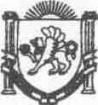 Республика КрымНижнегорский районАдминистрацияЧкаловского сельского поселенияПОСТАНОВЛЕНИЕ№113-Б01.09.2021г.                                                                                             с.Чкалово Об утверждении планов внутреннего финансового контроля и внутреннего финансового аудита по осуществлению полномочий по внутреннему финансовому контролю и внутреннему финансовому аудиту администрации Чкаловского сельского поселения Нижнегорского района Республики Крым на 2021 год.Руководствуясь Бюджетным кодексом Российской Федерации, федеральным законом от 06 октября 2003 № 131-ФЗ «Об общих принципах организации местного самоуправления в Российской Федерации», Уставом муниципального образования Чкаловское сельское поселение Нижнегорского района Республики Крым, постановлением администрации Чкаловского сельского поселения Нижнегорского района Республики Крым от 04.03.2020 года №28 «Об утверждении Положения об организации и осуществлении внутреннего финансового контроля и внутреннего аудита в муниципальном образовании Чкаловское сельское поселение Нижнегорского района Республики Крым», администрация Чкаловского сельского поселенияПОСТАНОВЛЯЕТ:1. Утвердить планы внутреннего финансового контроля и внутреннего финансового аудита по осуществлению полномочий по внутреннему финансовому контролю и внутреннему финансовому аудиту администрации Чкаловского сельского поселения Нижнегорского района Республики Крым на 2021 год, согласно приложению;2. Постановление вступает в силу с 01.01.2021 года;3. Контроль за исполнением настоящего постановления оставляю за собой.Председатель Чкаловского сельского совета-глава администрации Чкаловского сельского поселения                                                     	М.Б.ХалицкаяПланы внутреннего контроля финансово-хозяйственной деятельности и внутреннего финансового аудита на 2021 год№п/п1.Анализ плана финансово-хозяйственной деятельностиа)  проверка на соответствие состава (структуры) плановых и фактических расходов в разрезе КОСГУ и на соответствие плановых и фактических расходов. Выявление причин отклонения фактических от плановых расходовЯнварь – июнь 20212.Проверка правильностинаделения учрежденияимуществом иэффективностииспользования имуществаа) проверка на правильность и полноту учета нефинансовых активов; проведение инвентаризации нефинансовых активов и правильность документального оформления ее результатов; правильность учета, сохранности, полноты оприходования приобретенных материальных ценностей;Январь - сентябрь 2021Январь - октябрь 20212.Проверка правильностинаделения учрежденияимуществом иэффективностииспользования имуществаб) правомерность выбытия материальных ценностей и соблюдение порядка их списания; имущества (материальных запасов) с охватом вопросов сохранности и эффективности использованияимущества; Январь - сентябрь 2021Январь - октябрь 20213.Проверка ведения банковских операций а) проверка наличия и количество открытых счетовб) достоверность и правомерность операций по лицевым счетам, а также соответствие записей по движению средств на этих счетах данным выписок банка,правильность ведения журналов операций с безналичными денежными средствамиЯнварь – сентябрь 2021Январь - декабрь 20214.Проверка правильности начисления заработной платы, единовременных премий и других выплат работникам учреждения а) Проверка на соответствия фактической численности работников списочному составу, соблюдения ими правил внутреннего трудового распорядка, документальное подтверждение отсутствия работников на рабочем месте;Январь - ноябрь 2021По состоянию на проверяемую датуЯнварь - Июнь 2021Январь - март 2021Январь - ноябрь 2021Январь - декабрь 2021Январь - декабрь 20214.Проверка правильности начисления заработной платы, единовременных премий и других выплат работникам учреждения б) Проверка на наличие локального акта учреждения об оплате труда работников, соответствие его законодательству и муниципальным правовым актам (Положение об оплате труда, об оплате надбавок и доплат);Январь - ноябрь 2021По состоянию на проверяемую датуЯнварь - Июнь 2021Январь - март 2021Январь - ноябрь 2021Январь - декабрь 2021Январь - декабрь 20214.Проверка правильности начисления заработной платы, единовременных премий и других выплат работникам учреждения в) наличие штатных расписаний (правомерность включения в них тех или иных должностей), табелей учета рабочего времени, распоряжений по оплате труда(соответствие их текстов трудовомузаконодательству, Положению об оплате труда учреждения);Январь - ноябрь 2021По состоянию на проверяемую датуЯнварь - Июнь 2021Январь - март 2021Январь - ноябрь 2021Январь - декабрь 2021Январь - декабрь 20214.Проверка правильности начисления заработной платы, единовременных премий и других выплат работникам учреждения г) правильность установления окладов, правильность и обоснованность установления компенсационных, стимулирующих и единовременных выплат работникам; Январь - ноябрь 2021По состоянию на проверяемую датуЯнварь - Июнь 2021Январь - март 2021Январь - ноябрь 2021Январь - декабрь 2021Январь - декабрь 20214.Проверка правильности начисления заработной платы, единовременных премий и других выплат работникам учреждения д) правильность определения среднего заработка для расчета отпускных сумм и других выплат (больничных, командировочных); Январь - ноябрь 2021По состоянию на проверяемую датуЯнварь - Июнь 2021Январь - март 2021Январь - ноябрь 2021Январь - декабрь 2021Январь - декабрь 20214.Проверка правильности начисления заработной платы, единовременных премий и других выплат работникам учреждения е) проверка банковских документов на соответствие данным списка работников, ведомости, платежным поручениям, расчетным листкам, наличие заявлений работников на перечисление денежных средств; Январь - ноябрь 2021По состоянию на проверяемую датуЯнварь - Июнь 2021Январь - март 2021Январь - ноябрь 2021Январь - декабрь 2021Январь - декабрь 20214.Проверка правильности начисления заработной платы, единовременных премий и других выплат работникам учреждения ж) проверка достоверности расчетов с органами социального страхования, правильность исчисления налогов и других удержаний из заработной платы работников; Январь - ноябрь 2021По состоянию на проверяемую датуЯнварь - Июнь 2021Январь - март 2021Январь - ноябрь 2021Январь - декабрь 2021Январь - декабрь 20215.Проверка ведения учета расчетов с поставщиками и подрядчиками а) проверка соблюдения сторонами условий заключенных договоров; правильность и своевременность отражения на счетах бюджетного учета совершенных учреждением финансовых операций по расчетам с поставщиками и подрядчикамиЯнварь - октябрь 2021Январь - октябрь 20215.Проверка ведения учета расчетов с поставщиками и подрядчиками б) проверка наличия дебиторской и кредиторской задолженностей по расчетам с поставщиками и подрядчиками. В случае нарушения договорных обязательств со стороны подрядчиков и поставщиков проверка ведения учреждением претензионной и исковой работы; Январь - октябрь 2021Январь - октябрь 2021